       						       Приложение  №  1                                                                             к  распоряжению   №  4  от 12.02.2014                           662110, Красноярский край, с.Большой Улуй, ул.Революции,11, каб. 2-11E-mail: ksorg@mail.ru							телефон: 8 (39159) 2-14-91								УТВЕРЖДАЮ:								Председатель Контрольно-счетного  								органа  Большеулуйского  района								________________ Л.П.Королькова							«12»  февраля  2014 г.							№   4 ТСОД  «Подготовка  годового  отчета  о  деятельности  Контрольно-счетного  органа  Большеулуйского  района»с.Большой Улуй  2014СодержаниеОбщие положения	2Структура годового отчета 	3Порядок рассмотрения и утверждения проекта годового отчета	5Правила формирования данных годового отчета	5Требования к оформлению годового отчета 	6Общие положенияТиповой стандарт организации деятельности ТСОД «Подготовка годового отчета о деятельности Контрольно-счетного органа Большеулуйского  района» (далее - Типовой стандарт) подготовлен в соответствии с Федеральным законом от 07.02.2011 № 6-ФЗ «Об общих принципах организации и деятельности контрольно-счетных органов субъектов Российской Федерации и муниципальных образований», статьей  9 Положения  Контрольно-счетного  органа  Большеулуйского  района  утвержденного  Большеулуйским  районным  Советом  депутатов  от  26.09.2012  № 162  «О  Контрольно-счетном  органе», стандартами финансового контроля и стандартами организации деятельности Счетной палаты Красноярского края.Область применения Типового стандарта - подготовка годового отчета о деятельности Контрольно-счетного органа Большеулуйского  района  (далее-контрольно-счетный орган) должностными лицами  контрольно-счетного органа при подготовке годового отчета о деятельности  контрольно-счетного органа (далее - годовой отчет).Положения настоящего Типового стандарта в части рассмотрения, утверждения годового отчета производится  председателем  контрольно-счетного  органа.Целью Типового стандарта является установление порядка и правил подготовки годового отчета.1.4.Задачей  Типового стандарта является определение общих требований:к структуре годового отчета;к организации работы по подготовке годового отчета;к учету количества проведенных контрольных и экспертно-аналитических мероприятий;к оформлению годового отчета;к порядку утверждения годового отчета.	1.5. Основные термины и понятия:Предварительный контроль - контроль в процессе рассмотрения  проектов местного бюджета, нормативных правовых актов по бюджетно- финансовым и имущественным вопросам.Оперативный контроль - контроль над поступлением доходов и расходованием средств местного бюджета, включая средства от использования имущества, движения имущества, использованием источников финансирования дефицита бюджета.Последующий контроль - контроль, осуществляемый контрольно-счетным органом по итогам совершения хозяйственных операций со средствами местного бюджета и использования муниципального имущества.Контрольное мероприятие - организационная форма осуществления контрольной деятельности, посредством которой обеспечивается реализация задач, функций и полномочий контрольно-счетного органа, которое осуществляется в форме проверки и обследований.Экспертно-аналитическое мероприятие - организационная форма осуществления экспертно-аналитической деятельности, посредством которой обеспечивается реализация задач, функций и полномочий  контрольно-счетного органа, которое осуществляется путем проведения анализа, мониторинга, оценки и экспертизы.Нецелевое использование бюджетных средств - нарушение, выразившееся в направлении и использовании бюджетных средств на цели, не соответствующие условиям получения указанных средств, определенным утвержденным бюджетом, бюджетной росписью, уведомлением о бюджетных ассигнованиях, сметой доходов и расходов либо иным правовым основанием их получения.Незаконное использование бюджетных средств - нарушение, выразившееся в направлении и использовании бюджетных средств с нарушением действующих нормативно-правовых актов.Неэффективное использование бюджетных средств - нарушение, выразившееся в направлении использования бюджетных средств, не обеспечивающего достижение заданных результатов с использованием наименьшего объема средств или достижение наилучших результатов с использованием определенного бюджета.Ущерб - негативные последствия для местного бюджета в форме убытков, недополученных доходов, непредвиденных расходов, утраты, порчи имущества, недополученной выгоды, причиненные действиями должностных лиц и хозяйствующих субъектов.1.6.Контрольно-счетный орган ежегодно осуществляет подготовку годового отчета о своей деятельности, который представляется на рассмотрение Большеулуйскому  районному  Совету  депутатов в сроки, установленные в нормативных правовых актах.2.Структура Годового отчета2.1. Годовой отчет состоит из сводной части и сведений о проведенных экспертно-аналитических и контрольных мероприятиях контрольно-счетного органа.Годовой отчет включает следующие разделы и подразделы:Общие (вводные) положения.Компетенция  контрольно-счетного органа.Организационное и документационное обеспечение деятельности.Правовое обеспечение деятельности.Приоритеты в работе  контрольно-счетного органа на отчетный период.Задачи  контрольно-счетного органа на отчетный период.Виды деятельности  контрольно-счетного органа, формы и методы осуществляемого им контроля.Контроль за формированием и исполнением местного бюджета:Предварительный контроль.Оперативный контроль.Последующий контроль.Меры, принимаемые по результатам контроля за формированием и исполнением местного бюджета.Внешние проверки главных администраторов бюджетных средств.Контрольная деятельность  контрольно-счетного органа:Характеристика контрольных мероприятий.Основные оценки по результатам контроля.Ущерб, нецелевое, неэффективное, незаконное использование бюджетных средств и иные финансовые нарушения.Организация контроля за устранением нарушений, выявленных в ходе контрольных мероприятий, проводимых  контрольно-счетным органом.Экспертно-аналитическая  деятельность  контрольно-счетного органа.Экспертиза проектов нормативных актов.Предложения по совершенствованию законодательства.Иная экспертно-аналитическая работа.Обеспечение доступа к информации о деятельности контрольно-счетного органа и взаимодействие  контрольно-счетного органа.Информирование общественности о деятельности контрольно-счетного органа.Взаимодействие  контрольно-счетного органа с другими контрольно-счетными органами.Взаимодействие контрольно-счетного органа с правоохранительными органами.Взаимодействие контрольно-счетного органа с органами государственной власти края и местного самоуправления.Планы и задачи  контрольно-счетного органа на перспективу.2.2. В качестве приложений к годовому отчету приводятся количественные и фактографические данные, в том числе:основные показатели деятельности контрольно-счетного органа в отчетном году;факты нецелевого использования бюджетных средств, выявленных  контрольно-счетным органом в отчетном году;структура иных финансовых нарушений, выявленных контрольно-счетным органом в отчетном году;структура ущерба, выявленного контрольно-счетным органом в отчетном году;количественные данные о выполнении представлений и предписаний контрольно-счетного органа в отчетном году;информация о представлениях и предписаниях контрольно-счетного органа не выполненных в отчетном году.2.3.Количественные и фактографические данные по результатам работы муниципального контрольно-счетного органа в отчетном периоде представляются в форме таблиц. Нарушения, установленные в ходе проверок, заполняются согласно Классификатору нарушений и недостатков, допускаемых участниками бюджетного процесса (далее - Классификатор нарушений). Данные подписываются ответственным должностным лицом контрольно-счетного органа.Порядок рассмотрения и утверждения годового отчетаПодготовка проекта годового отчета осуществляется председателем контрольно-счетного органа.3.2.Утвержденный годовой отчет представляется на рассмотрение в Большеулуйский  районный  Совет  депутатов в сроки, установленные нормативными правовыми актами.3.3.Представление годового отчета в  Большеулуйский  районный  Совет  депутатов осуществляется  председателем контрольно-счетного органа.3.4.Годовой отчет контрольно-счетного органа после рассмотрения Большеулуйским  районным  Советом  депутатов публикуется в местных средствах массовой информации и размещается на странице официального  сайта  муниципального  образования  Большеулуйский  район в сети Интернет.Правила формирования данных годового отчета4.1.Учет количества проведенных контрольных и экспертно-аналитических мероприятий осуществляется по исполненным пунктам плана работы  контрольно-счетного органа. Контрольные и экспертно-аналитические мероприятия учитываются раздельно.В годовых отчетах приводятся данные только по завершенным контрольным и экспертно-аналитическим мероприятиям.При определении количества проверенных объектов в качестве объекта проверки учитывается организация (юридическое лицо), в которой в отчетном периоде были проведены контрольные мероприятия. При проведении нескольких контрольных мероприятий на одном объекте в течение отчетного периода объект учитывается один раз.Все данные приводятся строго за отчетный период (за период с 1 января по 31 декабря отчетного года). Информация по выявленному ущербу, нецелевому использованию бюджетных средств и иным финансовым нарушениям включается в отчет о работе контрольно-счетного органа при наличии решений об утверждении отчетов о результатах контрольных мероприятий.Требования к оформлению годового отчета контрольно-счетного органаТекстовые документы и материалы к формированию отчетов о работе контрольно-счетного органа оформляются  в соответствии с инструкцией по делопроизводству.Суммы выявленного и возмещенного ущерба, нецелевого использования бюджетных средств и иных финансовых нарушений указываются в тысячах рублей с точностью до первого десятичного знака.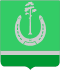 КОНТРОЛЬНО-СЧЕТНЫЙ  ОРГАН БОЛЬШЕУЛУЙСКОГО  РАЙОНАКРАСНОЯРСКОГО КРАЯ